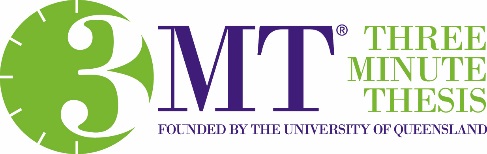 3MT Competition Application FormBy completing this application form, I have read and agreed to the following conditions: I agree to make every effort to compete in the pre-heats prior to the finals to qualify for the finals, and will inform the University Postgraduate Centre as soon as possible if I cannot attendIf I am successful in winning the competition, I will be available to represent AUT at the Inter-University Challenge for Masters Research or the Doctoral Trans-Tasman 3MT CompetitionI agree to my involvement in appropriate publicity for the event, which may include advertising prior to and after the event, filming and photography of the contest final and media coverage.  The University may also distribute the footage and/or images of the event via other online media sources.Signature: _______________________________________________________________________											Date: ___________________________________________							Email completed applications to grs@aut.ac.nzApplications close Monday 10 July 2017Name:Student ID #:School/Faculty:Programme:Contact number:Email:Thesis Title:3MT Presentation Title: